OWOSSO HIGH SCHOOL
BOYS VARSITY BASEBALLOwosso High School Varsity Baseball falls to Brandon High School 10-5Monday, May 14, 2018
6:00 PM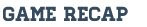 The Owosso Varsity Baseball team got down early and battled back in game 2, but fell short to Brandon 10-5. Luke Wheeler started the game on the mound for the Trojans, pitching 1 inning. John Wheeler pitched the remaining 6 innings for the Trojans. The Trojans had 8 hits in the game with Tyler VanEffen going 2 for 3 with 2 singles. Luke Wheeler, Dan Clevenger, John Wheeler, Frederick Porter, Jon Oshust, and Taylor Lamrouex each collected 1 hit in the game. The Trojans are now 6-18 on the season.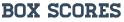 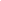 